Češi a Slováci mezi lety 1989 a 1992Československo vzniklo v roce 1918 a do historie se zapsalo svými sedmdesáti čtyřmi roky existence. Po listopadových událostech vzájemné vztahy čelily mnoha zkouškám. V pracovním listu si objasníme důvody, které vedly ke vzniku dvou samostatných národních států.Video 1 – Vztahy mezi Čechy a SlovákyVideo 2 – Milovy 1992________________________________________________________Československá federace, která byla vytvořena v roce 1968, byla později za normalizace i díky Gustávu Husákovi jen formální a Československo bylo de facto unitárním státem. Po pádu komunistického režimu se tak otevřela možnost upravit nově státoprávní postavení Čechů a Slováků ve společném státě. Vysvětlete následující pojmy:unitární stát………………………………………………………………………………………………………………………………………………………………………………………………………………………………………………federace………………………………………………………………………………………………………………………………………………………………………………………………………………………………………………konfederace………………………………………………………………………………………………………………………………………………………………………………………………………………………………………………autonomie………………………………………………………………………………………………………………………………………………………………………………………………………………………………………………Video 1 popisuje Pithartovu myšlenku Československa jako dvojdomku. Na základě úlohy jedna napište (a případně diskutujte se spolužáky), k jaké formě státoprávního uspořádání měla tato myšlenka nejblíže. Můžete použít i video na portálu ČT edu, které tuto myšlenku rozvádí. ……………………………………………………………………………………………………………………………………………………………………………………………………………………………………………………………………………………………………………………………………………………………………………………………………………………………………………………………………………………………………………………………………………………………………………………………………………………………………………………………………………………………………………………………………………………………………………………………………………………………………………………Patrně prvním konfliktem, který stál na začátku rozpadu společného státu, byla tzv. pomlčková válka z počátku roku 1990. Zjistěte a napište, o co v ní šlo.……………………………………………………………….……………………………………………………………….……………………………………………………………………………………………………………………………………………………………………………………………………………………………………………………………………………………………………………………………………………………………………………………………………………………………………………………………………………………………………………………………………………………………………………………………………………………………………………………………………………………………………………………………………………………………………………………………………………………………………………………………………………………………………………………………………………………………………………………………………………………………………………………………………………………………………………………………………………………………………………………………………………………………………………………………………………………………………………………………………………….………………………………………………………………………………………………………………………….………………………………………………………………………………………………………………………………Ve videu 2 se zmiňuje jednání v Milovech. Byto to poslední jednání ze série jednání v letech 1990 – 1992 a přineslo kompromis o budoucím státoprávním uspořádání Československa. Kompromis, který nakonec byl odmítnut slovenskou stranou. Čekalo se na volby a jejich vítěze. Napište, kdy volby proběhly a kdo v nich zvítězil. Použijte informace z videa 2, případně z dalšího videa na portálu ČT edu.……………………………………………………………….……………………………………………………………….………………………………………………………………………………………………………………………….……………………………………………………………………………………………………………………………………………………………………………………………………………………………………………………………………………………………………………………………………………………………………………………………………………………………………………………………………………………………………………………………………………………………………………………………………………………………………………………………………………………………………………….………………………………………………………………………………………….………………………………………………………………………………………………………………………….………………………………………………………………………………………………………………………….………………………………Co jsem se touto aktivitou naučil(a):……………………………………………………………………………………………………………………………………………………………………………………………………………………………………………………………………………………………………………………………………………………………………… Autor: MF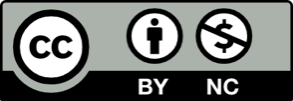 Toto dílo je licencováno pod licencí Creative Commons [CC BY-NC 4.0]. Licenční podmínky navštivte na adrese [https://creativecommons.org/choose/?lang=cs].